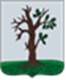 Российская ФедерацияБРЯНСКАЯ ОБЛАСТЬСОВЕТ НАРОДНЫХ ДЕПУТАТОВ СТАРОДУБСКОГО МУНИЦИПАЛЬНОГО ОКРУГАРЕШЕНИЕОт  29.02.2024     №  403 г. Стародуб       Заслушав и обсудив информацию заместителя начальника отдела строительства, архитектуры, транспорта и жилищно-коммунального хозяйства администрации Стародубского муниципального округа Попелешова Александра Сергеевича, Совет народных депутатов Стародубского муниципального округа решил:Информацию «О состоянии системы водоснабжения и водоотведения на территории Стародубского муниципального округа. (приложение №1).Настоящее решение вступает в силу с момента его официального опубликования.Глава Стародубского муниципального округа				                 Н.Н. ТамилинПриложение №1к решению Совета народных    депутатов  Стародубского муниципального округа Брянской        областиот                    № «О состоянии системы водоснабжения и водоотведения на территории муниципального округа»         Неотъемлемой частью инфраструктуры Стародубского муниципального округа и одновременно с этим элементом системы использования водных ресурсов являются системы водоснабжения и водоотведения.         Функционирование систем водоснабжения и водоотведения определяют три аспекта:
1. Социальная значимость, которая выражается в бесперебойном обеспечении потребностей населения и предприятий в питьевой воде и отведении сточных вод.
2. Экономическая значимость, так как оперативное решение вопросов обеспечения объектов нового строительства услугами водоснабжения и водоотведения определяет инвестиционную привлекательность территории округа.
3. Экологическая значимость, поскольку применяемые системы очистки сточных вод выполняют функции санитарно-эпидемиологических барьеров на пути распространения различных заболеваний и обеспечивают экологическую безопасность округа.        Под водоснабжением принято понимать технологический процесс подачи поверхностных или подземных вод водопотребителям в требуемом количестве и в соответствии с целевыми показателями качества воды в водных объектах. Водоотведение есть процесс удаления образовавшихся в производственном цикле или в быту сточных вод за пределы территории объекта хозяйственной деятельности. Планирование водоснабжения, потребности в воде и объем ее потребления определяются рядом факторов, среди которых показатель численности населения территории, вид потребителей, степень развития производства и график работы промышленных предприятий, режим и нормы водопотребления и др. На работу систем водоотведения оказывает влияние наличие и тип промышленных предприятий, степень благоустройства, число жителей и режим поступления сточных вод и т.д.Система водоснабжения Стародубского муниципального округа состоит из:-  187 водозаборных скважин, глубина которых варьируется от 60 до 180 метров; - 111 водонапорных башен; - 360,5 км водопроводных сетей;- насосной станции второго подъёма и резервуаров воды (371 м3 каждый) по ул. Чехова, производительной мощностью - 180,0 м3/час;- станции 2-го подъема (резервуар 1000 м³) по ул. Калинина, производственной мощностью - 200 м³/час;- станции 1-го подъема по ул. Веревченко.Система водоотведения Стародубского муниципального округа состоит из: - очистных сооружений  г. Стародуба (установленной проектной производственной мощностью – 4,6 тыс. м³ в сутки, протяженность канализационных сетей – 13,1 км).- очистные сооружения в н.п. Меленск (8 км канализационных сетей, 48 канализационных колодцев, транспортировку канализационных стоков до очистных сооружений осуществляют 2 насосные станции. Канализационные стоки поступают на иловые площадки и затем перекачиваются в 4 пруда-накопителя, где происходит естественное  испарение стоков);- 8 канализационных насосных станций;-  Канализационных сетей протяженностью 21,1 км;Для Стародубского муниципального округа  типична аграрно-производственная специфика деятельности, что определяет целевой характер водопотребления и водоотведения. Наиболее крупными водопотребителями в сфере производства на территории округа являются ТнВ «Сыр Стародубский», ОАО «Консервсушпрод».Аграрный сектор Стародубского муниципального округа формируют многочисленные крестьянско-фермерские хозяйства, среди которых ООО «Красный Октябрь», ООО «Меленский картофель», ООО «Фермерское хозяйство Пуцко», ООО «Русское молоко», ИП Ахламов, ИП Довгалев, ИП Свистунов и др.Сравнительный анализ показателей потребления воды по муниципальному образованию показывает, что наибольший объем забранной воды за период рассмотрения приходится на долю г. Стародуба и Десятуховской сельской территории, где сконцентрирована значительная доля населения и агропромышленный потенциал. Водоснабжение населения, промышленных и сельскохозяйственных предприятий округа обеспечивается за счет эксплуатации подземных вод  артезианскими водозаборными скважинами, из которых 80% находится в удовлетворительном состоянии. Основной проблемой в эксплуатации систем водоснабжения и водоотведения округа является износ водопроводных и канализационных сетей, а также параметры артезианских  скважин и водонапорных башен, построенных в 1960-1970 годы. Для решения вышеуказанных проблем и обеспечения населения округа качественной питьевой водой администрацией Стародубского муниципального округа  ведется работа по строительству и реконструкции центральных систем водоснабжения и водоотведения. ТАК в 2023 году в целях обеспечения населения Стародубского муниципального округа питьевой водой достаточного качества и количества в рамках программы «Строительство и реконструкция систем водоснабжения для населенных пунктов Брянской области» были реализованы следующие объекты:- «Строительство водонапорной башни в н.п. Новое Село Стародубского района Брянской области». Подрядной организацией ООО  «Монтажник» в ходе производства работ было выполнено строительство водонапорной башни, с емкостью бака – 50м3, насосной станции 1 подъема наземного типа, стоимость контракта составила - 3 075 980,00  руб. - «Реконструкция сетей водоснабжения в н.п. Мишковка Стародубского района Брянской области». Подрядной организацией ООО «Златна Зора» в ходе производства работ была выполнена реконструкция водопроводной сети протяженностью – 872м. Стоимость выполненных работ составила - 2 948 645,48 руб.В рамках федерального проекта «Чистая вода» в 2023 году были реализованы следующие объекты:- «Строительство водозаборного сооружения в д. Прокоповка Стародубского района Брянской области». Подрядной организацией ООО  «ТРУБОПРОВОДСТРОЙ - ИНЖИНИРИНГ» в ходе производства работ было выполнено строительство водонапорной башни, с емкостью бака – 25м3, насосной станции 1 подъема наземного типа, 1 водозаборная скважина, глубиной 160м, стоимость контракта составила - 7 592 555,57 руб.  - «Реконструкция системы водоснабжения в с. Сергеевск Стародубского района Брянской области». Подрядной организацией ООО «Монтажник» в ходе производства работ было выполнено строительство 1 водонапорной башня с емкостью бака – 15м3, замена водопроводных сетей протяженностью – 743 м. Стоимость объекта составила – 4 323 893,25  руб.В рамках государственной программы «Комплексное развитие сельских территорий» в 2023 году  реализован следующий объект:- «Строительство сетей водоснабжения в микрорайоне компактной застройки в н.п. Десятуха Стародубского района Брянской области» Подрядной организацией ООО  «ТРУБОПРОВОДСТРОЙ - ИНЖИНИРИНГ» в ходе производства работ было выполнено строительство водонапорной башни, с емкостью бака –50м3, насосной станции 1 подъема наземного типа, 2 водозаборных скважин глубиной 156м каждая (основная, резервная), проложено 3111 м водопроводных сетей.Стоимость контракта составила - 24 192 114,98 руб.В 2024 году в рамках федерального проекта "Чистая вода" запланирована реализация следующего объекта:- «Реконструкция системы водоснабжения в д. Случок  Стародубского района Брянской области», по итогам проведения торгов определена подрядная организация ООО «Златна Зора», стоимость контракта – 3 500 668,24 руб. Мощность объекта: 1 водонапорная башня, емкость бака – 25м3, высота опоры – 15м.  Начало выполнения работ – с 01.05.2024г. Окончание работ –  не позднее 30.06.2024г. включительно.В рамках региональной программы «Обеспечение населения Брянской области питьевой водой из систем централизованного водоснабжения» запланирован к реализации объект:- «Строительство системы водоснабжения по ул. Совхозная, г. Стародуба, Брянской области» ориентировочная стоимость объекта – 11 000 000,00 руб. Мощность объекта: 2 водозаборные скважины, 1 водонапорная башня, емкость бака – 50м3, насосная станция 1 подъема наземного типа, водонапорная сеть протяженностью 150м. На текущую дату проектно-сметная документация находится на прохождении государственной экспертизы.- «Строительство водозаборного сооружения в с. Пятовск, Стародубского района, Брянской области» ориентировочная стоимость объекта – 13 000 000,00 руб. Мощность объекта: 1 водозаборная скважина. На текущую дату проектно-сметная документация находится на разработке в управлении капитального строительства Брянской области.                  Решение вопросов водоотведения на территории Стародубского муниципального округа находится в ведении коммунальных предприятий округа, таких как МУП ДКХ Стародубского муниципального округа и МУП ЖКХ Меленской сельской территории Стародубского муниципального округа. Если говорить о характеристиках некоторых из них, то, к примеру, проектная производительность биологических очистных сооружений (БОС) МУП ДКХ Стародубского муниципального округа составляет 4,6 тыс. м3/сут., фактическое среднесуточное поступление сточных вод – 3,72 тыс. м3/сут., выпуск очищенных сточных вод осуществляется в р. Бабинец. Сточные воды округа представляют собой смесь хозяйственно-бытовых и производственных стоков.За 2023-2024 год на территории Стародубского муниципального округа было зафиксировано 196 заявок по водопроводным порывам, неработающим уличным колонкам и засорам системы водоотведения. Из них 79 порывов на системе водоснабжения (в г. Стародубе 6 шт, в районе 73 шт), 61 заявка по неработающим водоразборным колонкам (в г. Стародубе 8 шт, в районе 53 шт),  56 засоров на системе центрального водоотведения. Мероприятия по устранению аварийных ситуаций проводились своевременно.        Гарантированное функционирование систем водоснабжения и водоотведения на территории округа должно обеспечиваться следующими путями:
1.     Строительством и реконструкцией водопроводных сетей на территории округа в рамках программы «Чистая вода».
2.      Обнаружение бездействующих скважин и проведение ликвидационного тампонажа на них.3.     Строительство и реконструкция сетей водоотведения.Работа в этом направлении будет продолжена.	Зам. начальника отдела строительства, архитектуры, транспорта и ЖКХ администрации Стародубского муниципального округа                           		            А.С. ПопелешовО состоянии системы водоснабжения и водоотведения на территории Стародубского муниципального округа.